CURRICULUM VITAE                                                                                                     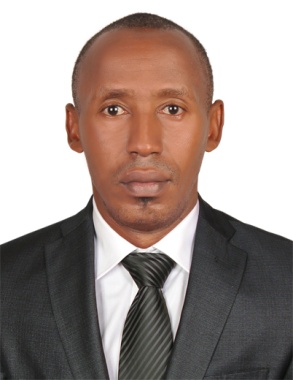 NAME:JamesJames.352038@2freemail.com 		PERSONAL PROFILEGained excellent experience in hospitality within career to date.Confident communicator and ability to remain calm under pressure.Proactive, organised and forward thinking.Attentively at all times with a willing and helpful manner that is required to answer phone calls, taking reservations and prepare bills. Always approachable, cheerful and posses good observation skills as well as the ability to work alone or as part of a team.Certified pool lifeguard.SKILLS Interpersonal skills                                                   Effective listening skillsStrong organisational skills	                                      Strong problem solving skills
MS Office                                                                 Record Keeping, Report Writing, Observation skillsExcellent communication skills	.                              Adaptability – Able to work round the clock.CAREER HISTORYNov2012 – Aug 2016           Galsheet Kenya ltdStore keeperOpening and closing gates of stores and warehouses.Daily stock taking and maintain of stock reports.Checking incoming  and out going goods.Maintain general cleanliness of stores .Checking goods coming in and going out.Prepare of delivery reports for goods going out. Receive of goods and confirm quality and quantity.Enforce the FIFO system.Prepare the purchase requisition and and local purchase ordersProcess local delivery oders and invoicesCheck material for leakages and expirey datesFollow on LPO and deliveriesMaintain safe stock levelsCountercheck on stores requisitionPrepare monthly stock reportsCall suppliers and negotiate on cost of itemsMaintain safety standards as per ISO CERTIFICATIONJan2010-dec2011    Silver springs hotelPOOL LIFEGUARDOpen and close the swimming poolObserve andorganise  pool activitiesEnforce policies and regulations of the poolProvide emergency care when need arisesBe on the lookout for any distress callsKeep records and reports on pool activitiesConfirm and check  chlorine and a waters PH is to required standardsReport any incidences to managementMay 2006 – DEC 2009            GALSHEET KENYA LTDSales representativePromotion of the company’s products and services.  Daily delivery of Company Customer Service Standards; building strong and trusted relationships. Assist clients with their enquiries solve the client’s queries; retain their business, whilst     promoting further range of products. Complete internal handover procedures for both new and existing clients. Expanding the customer base within the commercial sign sector on a national basis.Prospect potential customers in writing, by phone, and in person and effectively outline the company’s products and services.Maintain a database of all prospected opportunities, contact details and status of sales activity.Ensure all sales activity reports are reviewed, analyzed, and followed up as appropriate.Maintain all client contract, and agreement documentation to the relevant standard.Communicate with accounts, and sales departments, to ensure that all new clients are set up and ready for business in a timely and correct manner.Build partnerships with key personnel and ensure queries and problems are resolved promptly with all relevant parties.Work with the sales team in the refinement of pricing strategies Support the sales team as required by communicating any gaps in point of sales materials.Perform any other duties as required by the managementEDUCATIONAUG 2013 – DEC 2013              YMCA KenyaLifeguard Certification JAN 2005- APRIL 2006:	Africa Nazarene UniversityDiploma in Purchasing and supplies managementJAN 1989 – DEC 1993: Kangaru High SchoolKCSE attainedREFEREESProvided upon request